Milý lese,dáváme ti naše srdce.Jsme s tebou kamarádi amáme tě moc rádi.Jsou v tobě stromy, houby,rostliny i maliny.Je tu hodně jehličí av něm stopy zvířecí.Ptáci tu krásně zpívají aradost nám všem dělají.     Milý lese, dáváme ti naše srdce, protože:Tě máme moc rádi.nám dáváš borůvky, maliny, jahody, houby.nám dáváš kyslík, abychom mohli dýchat.tě chceme chránit a pomáhat ti.poskytuješ obydlí velké spoustě zvířátkům.k tobě rádi chodíme na návštěvu a stavíme domečky pro skřítky.Skřítek Mechovníček a jeho kamarádiŽil byl skřítek Mechovníček se spoustou kamarádů. Měl kamaráda Budulínka a kamarádku Luštěnku. Žili v lese v mechovém domečku. Zrovna si hráli na zvířecí rodinu, když v tom ucítili silnou vichřici. Všichni zalezli do největší postýlky a čekali, až to přestane. Ale vichřice ne a ne přestat. Luštěnka se bála, že už nikdy neuvidí sluníčko. Budulínek jí uklidňoval, ale i tak měla Luštěnka pravdu. Do vichřice začalo ještě pršet a bylo to čím dál horší. Za dva dny už nepršelo a i vichřice ustala a už zase svítilo sluníčko. Ale jaké škody vichřice nadělala. Domeček skřítků byl celý rozbořený a poničený. Ten den si přišly do lesa hrát děti a uviděly, co se skřítkům stalo. Dlouho nemeškaly a začaly sbírat mech, kůru, větvičky a kamínky. Děti opravily skřítkům domeček, že byl jako nový. Od té doby chodí děti se školní družinou každý pátek do lesa, aby si mohly hrát se svými kamarády – skřítky.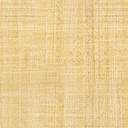 